1. Идентификация химической продукции и сведения о производителе и поставщике.НаименованиеАС-360, 365 Очиститель пластика, винила и резины, спрей, 250, 500 мл  Применение вещества/составаМощное современное средство для удаления  пыли, грязи, следов насекомых, пятен технических жидкостей, никотина, напитков и еды.  Проникает  в микротрещины и поры пластика, удаляя загрязнения. Внутри салона применяется для  очистки приборной панели, резиновых и силиконовых ковриков, виниловой обивки дверей, потолка и сидений. Незаменимое средство для очистки внешних элементов кузова: пластиковых бамперов, решеток радиатора, молдингов, кожухов зеркал заднего вида и покрышек. ПроизводительООО «НПП Астрохим»	Юр.и факт.адрес:    107241, г.Москва, Байкальская улица, д.1/3Тел./факс: (495) 702-90-55, 702-94-96, (49657) 7-59-60с 8:45 до 17:15www.astrohim.ru2. Идентификация опасности.Общее:Для персоналаПродукт НЕ воспламеним.При использовании НЕ возможно выделение взрывоопасных паров/паровоздушных смесей.Нет опасности вспыхивания/ взрыва при нагревании.Продукт Не накапливает статический заряд, который приводит к огнеопасному электрическому разряду.Здоровье человекаМожет вызывать раздражение и сухость кожи.Свидетельств наличия канцерогенных свойств данный химический продукт не имеет.Для окружающей средыТоксичен для водных организмов, может вызвать длительное негативное воздействие на водную среду.2.2 Элементы маркировки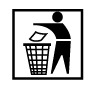 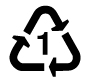 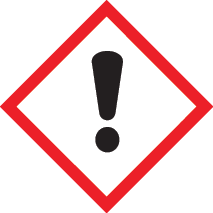 3. Состав (информация о компонентах).* Данный продукт не содержит прочих ингредиентов, которые, исходя из текущего уровня знаний производителя и возможных концентраций, представляли бы угрозу для здоровья людей и окружающей среды и требовали упоминания в данном разделе.4. Меры первой помощи.Вдыхание-Попадание внутрь организмаПромыть рот водой. Удалить съёмные зубные протезы, если таковые имеются. Вынести пострадавшего не свежий воздух и поместить его в положении, удобном для дыхания. Ослабить затянутые элементы одежды.Не пытайтесь вызвать рвоту! Ни при каких обстоятельствах не заставляйте находящееся без сознания лицо вызвать рвоту или принимать жидкости! Немедленно обратитесь за необходимой медицинской помощью.Попадание на кожуСнимите немедленно загрязнённую одежду и промойте кожу водой с мылом. Немедленно обратитесь за необходимой медицинской помощью, если симптомы появляются после промывания.Попадание (контакт) в глазаБезотлагательно промойте глаза большим количеством воды, в том числе под веками. Проверить наличие контактных линз и удалить их при необходимости. Обратитесь за необходимой медицинской помощью, если продолжаете чувствовать какие-нибудь неприятные ощущения.4.2 Наиболее важные симптомы и проявления, в том числе острые и отложенные:Потенциальное воздействие на здоровье, признаки превышения ПДК5. Меры и средства обеспечения пожаровзрывобезопасности.Средства огнетушенияПорошковые огнетушители, углекислотные огнетушители, кошма.Специальные противопожарные мероприятияПаллеты и коробки с продукцией, находящиеся в непосредственной близости от огня, следует переместить на безопасное расстояние, или охладить при помощи воды. Избегайте применения воды в виде прямой струи из рукава – это приведёт к рассеиванию и распространению пожара.Специальные меры защиты для пожарниковЗащитный респиратор с независимой подачей воздуха.В зависимости от масштаба пожара: полный защитный костюм, при необходимости.Использовавшийся для тушения материал должен быть собран в ёмкости. Необходимо исключить его попадание в сточные, канализационные и дренажные каналы.Специальные факторы рискаПожар или высокие температуры ведут к образованию газов, предоставляющих опасность здоровью.6. Меры по предотвращению и ликвидации аварийных и чрезвычайных ситуаций и их последствий.Меры предосторожности для персоналаИсключить возможные причины возгорания – не курить.Обеспечить достаточный приток свежего воздуха.Избегать попадания на кожу и в глаза.Меры по охране окружающей средыИзбегать распространения разлившегося продукта, а также его утечки и попадания в почву, сточные, канализационные и дренажные каналы.Методы очисткиПогасить все источники возгорания.7. Правила хранения химической продукции и обращения с ней при погрузочно-разгрузочных работах.ОБЩИЕ ПРАВИЛА:Следовать указаниям на упаковке продукта.Выбирать методы работы, соответствующие инструкциям по безопасности.Хранить только в закрытом состоянии в оригинальной упаковке.8. Средства контроля за опасным воздействием и средства индивидуальной защиты.8.2 Меры и средства защиты персоналаОбщие правила:Обеспечение соответствующей вентиляцией.Необходима защита глаз и рук очками и перчатками.Курение в рабочей зоне не допускается! Необходимо быстро избавиться от загрязнений одежды при переодевании.При использовании продукта не принимайте пищу, не пейте и не курите.9. Физико-химические свойства.10. Стабильность и реакционная способность.Стабильность сохраняется при нормальных температурных условиях и соблюдении рекомендаций по применению.Окисление компонентов продукции может происходить только в условиях ЧС при длительном воздействии высоких температур. При этом могут выделяться продукты окисления и деструкции. Поэтому следует избегать открытого пламени, раскаленных предметов, искр пламени, разгерметизации, вмятин и повреждений упаковки.11. Информация о токсичности.Повторяющееся воздействие может стать причиной сухости кожи или образования трещин.Попадание брызг в глаза может вызвать раздражение и причинить боль.Для данного продукта нет доказательств существования канцерогенных свойств.12. Информация о воздействии на окружающую среду.При попадании в воду – изменение органолептических свойств. Существует опасность заражения воды.13. Рекомендации по удалению отходов (остатков).См. п. 6Действовать согласно местному и государственному законодательству.14. Информация при перевозках (транспортировании).Продукцию транспортируют всеми видами транспорта в крытых транспортных средствах в соответствии с правилами перевозки грузов, действующими на данном виде транспорта.15. Информация о национальном и международном законодательстве.ТУ 2384-003-13313172-2011«Автокосметика»Свидетельство о государственной регистрацииRU.67.СО.01.015.E.006064.12.11 от 05.12.2011 г.Не подлежит обязательной сертификацииОтказное письмо16. Дополнительная информация.Инструкция по применению данного продукта расположена на оборотной стороне.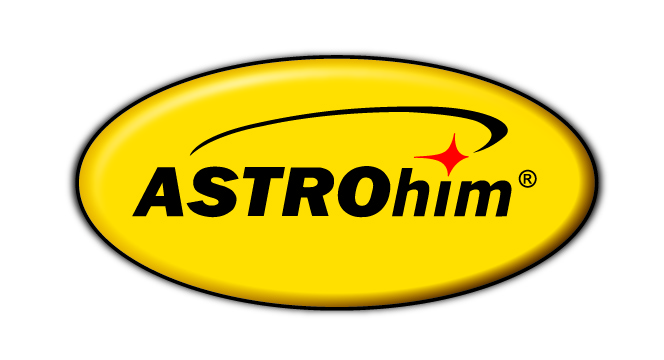 ПАСПОРТ БЕЗОПАСНОСТИСоответствует Правилам ЕЭС №1907/2006 (REACH), Прил.II (453/2010) – Европа и Межгосударственному стандарту ГОСТ 30333-2007 от 1 января 2009 года – ЕвропаАС-360, 365 Очиститель пластика, винила и резины, спрей, 250, 500 мл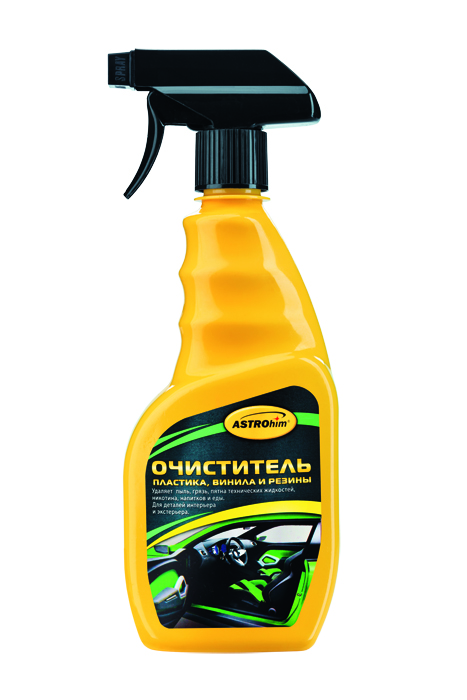 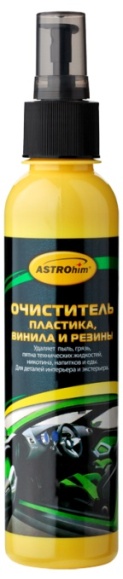 АС-360, 365 Очиститель пластика, винила и резины, спрей, 250, 500 мл ТУ 2384-003-13313172-2011«Автокосметика»Свидетельство о государственной регистрацииRU.67.СО.01.015.E.006064.12.11 от 05.12.2011 г.Не подлежит обязательной сертификацииОтказное письмоВиды опасного воздействия и условия их возникновенияВиды опасного воздействия и условия их возникновенияВоздействие на человека:Воздействие на человека:Общие характеристики	    НЕ опасен по степени воздействия на организм. НЕ вызывает раздражение верхних дыхательных путей, слизистых оболочек глаз, кожных покровов.Пути поступления  При попадании на кожу и в глаза, при попадании внутрь организма перорально (при случайном проглатывании)Поражаемые органы, ткани и системы организма при длительном воздействии   Лёгкие, кожа, глаза.Наблюдаемые признаки и симптомы воздействия на организм:Наблюдаемые признаки и симптомы воздействия на организм:при ингаляционном отравлении 	- при попадании внутрь организма  Данный путь поступления продукта маловероятен; с учетом компонентного состава возможны: тошнота, рвота, боли в животе, сонливость и головокружение.При большом количестве может вызвать бронхопневманию и лёгочный отёк.при попадании в глаза  Раздражающее действие, резь, слезотечение, покраснение слизистой оболочки, зуд. при воздействии на кожу	  При однократном нанесении не оказывает раздражающего действия.При длительном воздействии возможны сухость, зуд, трещины, последующий дерматит. Воздействия на окружающую среду:Воздействия на окружающую среду:Общая характеристика воздействия  При попадании больших количеств в водоемы средство может изменять органолептические свойства воды, нарушать общий санитарный режим водоемов, губительно действовать на их обитателей.Пути воздействия на окружающую среду  При нарушении правил хранения, транспортирования, сброса на рельеф и в водоемы; при неорганизованном размещении и уничтожении отходов; в результате аварий и ЧС.Наблюдаемые признаки воздействия	  Торможение процессов самоочищения водоемов. При попадании больших концентраций может наблюдаться гибель рыб, потеря декоративности растительного покрова.Предупредительная маркировка в международном законодательствеПредупредительная маркировка в международном законодательствеПредупредительная маркировка (символы опасности и фразы риска)Может применяться следующая маркировка: Факторы безопасности: S26 (В случае контакта с глазами промойте немедленно большим количеством воды и обязательно обратитесь за врачебной помощью) S28 (После попадания на кожу немедленно промойте большим количеством воды  S36/37/39 (Надевайте соответствующую защитную одежду, перчатки и средства защиты глаз и лица) Наименование вещества (продукта)Содержание %ПДК р.з. мг/м3Класс опасностиКомпозиция ПАВ<5300/1004Функциональные добавки< 5-4Попадание в глазаРаздражающее действиеВдыхание-Попадание на кожуЧастый или длительный контакт может обезжирить и высушить кожу, с последующим раздражением и дерматитом.ПроглатываниеНебольшое количество жидкости, попавшей в дыхательные пути при проглатывании может вызвать бронхопневмонию или легочный отек.Дополнительные мерыПри проглатывании большого количества обратиться к токсикологу.Общая характеристика пожаровзрывоопасности:	   Продукция Не воспламенима. НЕ воспламеняется от искр и пламени. Пары НЕ образуют с воздухом взрывоопасные смеси, которые могут распространяться далеко от места утечки. Продукт Не накапливает статический  заряд, который приводит к огнеопасному электрическому разряду.Рекомендуемые средства тушения пожара: Песок, асбестовая кошма, углекислотные огнетушители, воздушно-механическая пенаЗапрещенные средства тушения пожара: Компактные струи водыСредства индивидуальной защиты при тушении пожара (СИЗ пожарных и персонала): Огнезащитный костюм Способы и материалы для сбора и очисткиСпособы и материалы для сбора и очисткиРазлив небольшого количестваВытереть насухо ветошью или другим инертным абсорбирующим материалом и поместить в подходящий контейнер для утилизации.Разлив большого количестваПредотвратить попадание в канализацию, водостоки, подвальные и закрытые помещения. Собрать разлив при помощи абсорбентов, таких как песок, земля, вермикулит и поместить в контейнер для последующей утилизации в соответствии с местным законодательством.Требования по безопасному использованиюТребования по безопасному использованиюМеры безопасности и средства защиты при работе  с веществом (материалом)Продукция НЕ пожароопасна. При обращении следует использовать герметичное оборудование, ёмкости для хранения, тару. Оборудование помещений вентиляцией. Условия и сроки безопасного храненияПродукт хранится в упаковке производителя 3 года со дня выпуска продукции в соответствии с правилами хранения товаров бытовой химии. Продукт хранится в сухих складских вентилируемых помещениях на расстоянии не менее 1 м от нагревательных приборов, предохраняя от влаги и прямых солнечных лучей.Несовместимые при хранении вещества (материалы)-Рекомендации по безопасному перемещению и перевозкеПродукцию транспортируют всеми видами транспорта, кроме авиационного и морского, в крытых транспортных средствах в соответствии с правилами перевозки грузов, действующими на данном виде транспорта.На железнодорожном транспорте транспортирование продукции проводят в крытых вагонах повагонными или мелкими отправками или в универсальных контейнерах.Речным транспортом продукцию транспортируют в контейнерах или транспортными пакетами.Автотранспортом продукцию транспортируют в контейнерах, в транспортных пакетах или в ящиках из гофрированного картона. Ящики должны быть защищены от атмосферных осадков.Температурный режим транспортирования и хранения указан на упаковке (коробке, гофрированном ящике).	Условия хранения должны соответствовать утвержденным в установленном порядке Правилам пожарной безопасности хранения препаратов.При использовании в бытовых условияхНе хранить около нагревательных приборов и под прямыми солнечными лучами. Не давать маленьким детям!Параметры рабочей зоны, подлежащие обязательному контролюПДК р.з.)=300/100 мг/м3, пары, 4 класс опасности300-максимально разовая100- среднесменная.Меры обеспечения содержания вредных веществ в допустимых концентрацияхГерметичность оборудования, емкостей для хранения продукции, тары. Вентиляция производственных и складских помещений, тары. Периодически проводить контроль за содержанием  вредных веществ в воздухе рабочей зоны.Общие рекомендацииСоблюдение правил личной гигиены.Использование средств индивидуальной защиты. Предварительный и периодический медосмотры.Защита органов дыхания-Защита глазЗащитные очки Защита рукПерчатки маслобензостойкие НоНм, защитные дерматологические средстваЗащитная одеждаОдежда специальная защитнаяФизическое состояниеЖидкость ЦветБесцветный или прозрачно-светло-жёлтыйЗапахАроматизатораРастворимостьРастворим в воде при 20 0 СрН, ед8,5-11,3Плотность, кг/м3995-1015Меры безопасности: при обращении с отходами, образующимися при потреблении, хранении, транспортировании, ЧС и др. 	 Все работы с отходами следует производить в СИЗ и спецодежде При переливании из тары в тару избегать разбрызгивания, разлива, термо- и сильных механических ударов, контакта с огнем. Сведения о местах и методах обезвреживания, утилизации или ликвидации отходов Собрать в закрытые герметичные емкости, отправить для уничтожения в соответствии Санитарных правил  на полигоны токсичных промышленных отходов или места, согласованные с местными органами СЭС.Требования безопасности при транспортированииТребования безопасности при транспортированииТранспортное наименование АС-360, 365 Очиститель пластика, винила и резины, спрей, 250, 500 млВид транспортных средствСм. п.7Классификация опасного грузаНе опасно! Транспортная маркировка (манипуляционные знаки и информационные надписи)Потребительская маркировка должна содержать следующие меры предосторожности и предупредительные надписи: «Предохранять от воздействия прямых солнечных лучей и нагревания выше 50°С !», «Не разбирать и не давать детям»,«Ограниченные температуры», «Верх», «Беречь от солнечных лучей» Информация об опасности при автомобильных перевозках Не опасно!Аварийная карточкаПри необходимости может использоваться аварийная карточка предприятия.Информация об опасности при перевозке по железной дороге в международном грузовом сообщенииНЕ опасно!Предупредительная маркировка (символы опасности и фразы риска)Может применяться следующая маркировка: Символ опасности: Факторы безопасности: S26 (В случае контакта с глазами промойте немедленно большим количеством воды и обязательно обратитесь за врачебной помощью). S28 (После попадания на кожу немедленно промойте большим количеством воды. S36/37/39 (Надевайте соответствующую защитную одежду, перчатки и средства защиты глаз и лица).Законы РФ и Таможенного союзаСоглашение таможенного союза по санитарным мерамНормативно-правовые актыЕдиный перечень товаров, подлежащих санитарно-эпидемиологическому надзору (контролю) на таможенной границе и таможенной территории таможенного союза (в ред. решения КТС от 14.10.2010 № 432, вступил в действие с 22 ноября 2010 года);Единые формы документов, подтверждающих безопасность продукции (товаров)(в ред. решений КТС от 14.10.2010 № 432, вступили в действие с 22 ноября 2010 года);Единые санитарно-эпидемиологические и гигиенические требования к товарам, подлежащим санитарно-эпидемиологическому надзору (контролю)."Информация о продукции, подлежащей обязательному подтверждению соответствия (в форме принятия декларации о соответствии), с указанием нормативных документов, устанавливающих обязательные требования для продукции, находящейся в ведении Росстандарта (Система сертификации ГОСТ Р)" с последними изменениями от 10.08.2012 г.Область примененияМощное современное средство для удаления  пыли, грязи, следов насекомых, пятен технических жидкостей, никотина, напитков и еды.  Проникает  в микротрещины и поры пластика, удаляя загрязнения. Внутри салона применяется для  очистки приборной панели, резиновых и силиконовых ковриков, виниловой обивки дверей, потолка и сидений. Незаменимое средство для очистки внешних элементов кузова: пластиковых бамперов, решеток радиатора, молдингов, кожухов зеркал заднего вида и покрышек.Ограничения к применениюВнимание! Избегать попадания в глаза. При  попадании  –  тщательно промыть глаза чистой водой и обратиться к врачу. Не глотать, при попадании вовнутрь постарайтесь вызвать рвоту. Немедленно обратитесь к врачу. Беречь от детей!   Не допускать замерзания!Способ примененияПовернуть распылитель в положение «SPRAY» и нанести средство на обрабатываемую поверхность. При работе внутри салона через 2-3 минуты вытереть слегка влажной тряпкой, при обработке внешних деталей – смыть водой через такой же интервал времени. Для очистки деталей со сложной геометрией поверхности (решетка радиатора, элементы бампера) использовать мягкую щетку. После обработки повернуть распылитель в положение «OFF».Примечание для читателейВышеуказанная информация считается верной относительно формулы, используемой для производства продукта в стране происхождения. Поскольку данные, стандарты и нормативные положения могут изменяться, а также, поскольку мы не имеем возможности контролировать условия использования и обработки, настоящим НЕ ПРЕДОСТАВЛЯЕТСЯ КАКИХ-ЛИБО ВЫРАЖЕННЫХ ИЛИ ПОДРАЗУМЕВАЕМЫХ ГАРАНТИЙ ПОЛНОТЫ И ПРАВИЛЬНОСТИ УКАЗАННОЙ ИНФОРМАЦИИ.